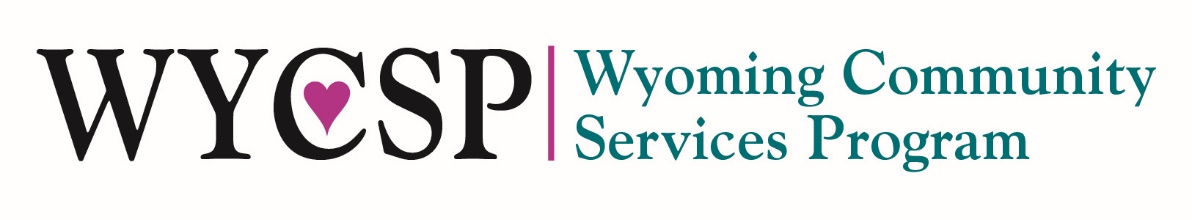 Community Services Block Grant (CSBG)FY2021 Sub-Grantee Application for FundsDue: COB May 11, 2020The CSP will not consider incomplete applications, including missing attachments or other requested documentation, for award of funds. Applications turned in for final submission must include all needed information by close of business May 11, 2020. All required attachments can be found on the CSP website, at: https://health.wyo.gov/publichealth/rural/wyoming-community-services-program/ GENERAL INFORMATIONPoint of ContactPROGRAMMATIC INFORMATIONMission StatementServices ProvidedBUDGETBudget Summary TableBudgetSalaries and Wages DetailDATA REPORTINGFederal ObjectivesNational GoalsNational Performance IndicatorsCommunity-Level InitiativesOfficial Board ActionSubmission of this form indicates official action taken by the applicant’s governing Board of Directors authorizing application for these funds. I certify that CSBG funds will not be used for construction-related expenses.I certify that CSBG funds will not be used for any type of political activity. I certify that CSBG funds will be used in accordance to the OMB Uniform Guidance. To the best of my knowledge and belief, statements and data in this application, including the attachments and other documentation, are true and correct and the submission of such has been duly authorized by the governing Board of Directors of the applicant/lead jurisdiction and other participating jurisdictions, if any.__________________________________________			Signature, Board Chair/President/Contract Signatory 			__________________________________________		Printed Name, Board Chair/President/Contract Signatory		__________________________________________Title__________________________________________DateProgram InformationProgram InformationProgram InformationProgram InformationSub-Grantee:Projected Allocation Amount:$ Federal Tax ID:DUNS #:Checklist of Required AttachmentsChecklist of Required AttachmentsChecklist of Required AttachmentsBudgetSection 3.BMapping WorksheetSection 4.CAssurancesCSBG ActName:Title:Mailing Address:Phone:City/Zip:Email:Please list your agency’s Mission Statement below. Please provide a narrative of the services being provided through the use of CSBG funds and other partners, and the expected outcomes of such. RevenueProvide the projected annual allocation given to you by the Wyoming CSP/GranteeRevenueProvide the projected annual allocation given to you by the Wyoming CSP/GranteeTOTAL$ExpensesList budget category subtotals from your detailed budget. Total must match projected allocationExpensesList budget category subtotals from your detailed budget. Total must match projected allocationSub-Grantees (grants)$Direct Costs (administrative)$Indirect Costs (if applicable)$TOTAL$Please complete a budget for your agency, and attach as a part of your Grantee’s application.  Only complete if you are using CSBG funds to pay a portion or all of employees’ salaries and wages.Title/PositionAnnual Salary# of MonthsTime Spent on CSBG (%)CSBG Share (FTE) $$$$$Select one or more federal objectives, as listed in Information Memorandum #152, to be addressed through service provision.EmploymentEducation and Cognitive DevelopmentIncome, Infrastructure, and Asset BuildingHousingHealth and Social/Behavioral Development (include Nutrition)Civic Engagement and Community InvolvementServices Supporting Multiple DomainsLinkages (e.g. partnerships that support these domains)Agency Capacity BuildingOther (e.g. emergency management/disaster relief)Select one or more National Goals to be addressed through service provision.Goal 1: Individuals and families with low-incomes are stable and achieve economic security.Goal 2: Communities where people with low-incomes live are healthy and offer economic opportunity.Goal 3: People with low-incomes are engaged and active in building opportunities in communities. Please complete a Mapping Worksheet for all services and outcomes, and attach as a part of your Grantee’s application. If completing one or more community-level initiatives, please begin the Community Initiative Status Form (CISF). CISFs will be submitted to CSP at the end of each fiscal year, by October 10th each year, completed to the extent of the completion of a phase.